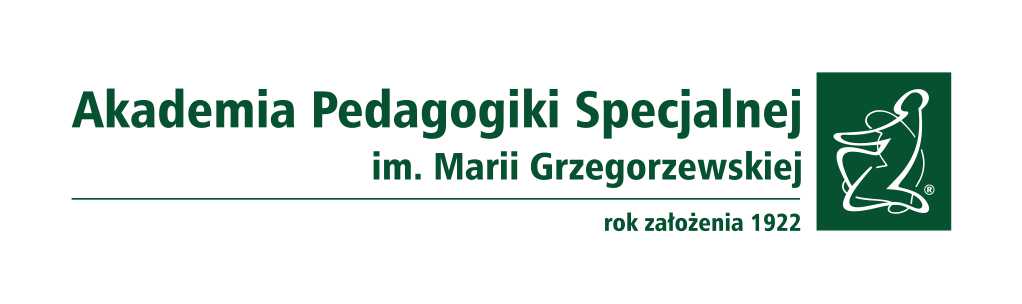 Załącznik nr 3 do Zarządzenia Kierownika Szkoły Doktorskiej Nr 7 z dnia 1.12.2023 r.SPRAWZODANIE Z REALIZACJI INDYWIDUALNEGO PLANU BADAWCZEGO (IPB)INFORMACJE OGÓLNEANALIZA POSTĘPÓW Z REALIZACJI INDYWDIUALNEGO PLANU BADAWCZEGO (IPB)Każdorazowo należy określić status realizacji zadania jako: (1) zrealizowane, (2) w trakcie realizacji, (3) niezrealizowane.W przypadku (1) zrealizowanego zadania należy podać jego efekty. W przypadku (2) zadania w trakcie realizacji należy opisać dotychczasowe mierzalne efekty. 
W przypadku opóźnień w realizacji należy wyjaśnić ich przyczynę.W przypadku (3) niezrealizowanego zadania podać przyczynę braku realizacji i opisać podjęte działania naprawcze.Prawdziwość danych zawartych w sprawozdaniu potwierdzam własnoręcznym podpisem.A. DANE DOKTORANTAA. DANE DOKTORANTAIMIĘ I NAZWISKONUMER ALBUMUROK ROZPOCZĘCIA KSZTAŁCENIA 
W SZKOLE DOKTORSKIEJ B. OGÓLNE INFORMACJE O PRZYGOTOWYWANEJ ROZPRAWIE DOKTORSKIEJB. OGÓLNE INFORMACJE O PRZYGOTOWYWANEJ ROZPRAWIE DOKTORSKIEJB. OGÓLNE INFORMACJE O PRZYGOTOWYWANEJ ROZPRAWIE DOKTORSKIEJTEMAT ROZPRAWY DOKTORSKIEJDYSCYPLINA NAUKOWAIMIĘ I NAZWISKO PROMOTORA, STOPIEŃ/TYTUŁ NAUKOWYIMIĘ I NAZWISKO 
PROMOTORA POMOCNICZEGO, STOPIEŃ/TYTUŁ NAUKOWYKONCEPCJA ROZPRAWY DOKTORSKIEJ (max 500 wyrazów)(cel, problem badawczy, hipotezy, korzyści teoretyczne i praktyczne)KONCEPCJA ROZPRAWY DOKTORSKIEJ (max 500 wyrazów)(cel, problem badawczy, hipotezy, korzyści teoretyczne i praktyczne)KONCEPCJA ROZPRAWY DOKTORSKIEJ (max 500 wyrazów)(cel, problem badawczy, hipotezy, korzyści teoretyczne i praktyczne)PLANOWANY TERMIN ZŁOŻENIA ROZPRAWY DOKTORSKIEJPLANOWANY TERMIN ZŁOŻENIA ROZPRAWY DOKTORSKIEJC. HARMONOGRAM PRZYGOTOWANIA ROZPRAWY DOKTORSKIEJ (zadania, w tym zadania badawcze w podziale na kolejne lata kształcenia w szkole doktorskiej)Rok kształceniaNazwa zadania badawczego zgodnie z ipBStatus REALIZACJiOPIS EfektU/uwagiIIIIIIIIIIIID. EFEKTY DZIAŁALNOŚCI BADAWCZEJ I SPOSOBY UPOWSZECHNIANIA WYNIKÓW (zgodnie z IPB)STATUS REALIZACJIEFEKT/UWAGI1. PUBLIKACJE NAUKOWE2. CZYNNY UDZIAŁ W KONFERENCJACH NAUKOWYCH3. INNEE. PRZYGOTOWANE WNIOSKI GRANTOWE I/LUB UDZIAŁ W PROJEKTACH BADAWCZYCH F. INNE AKTYWNOŚCI ZWIĄZANE Z ROZWOJEM NAUKOWYM Mające na celu podnoszenie kompetencji przygotowujących do pracy o charakterze badawczym lub badawczo-dydaktycznymF. INNE AKTYWNOŚCI ZWIĄZANE Z ROZWOJEM NAUKOWYM Mające na celu podnoszenie kompetencji przygotowujących do pracy o charakterze badawczym lub badawczo-dydaktycznymF. INNE AKTYWNOŚCI ZWIĄZANE Z ROZWOJEM NAUKOWYM Mające na celu podnoszenie kompetencji przygotowujących do pracy o charakterze badawczym lub badawczo-dydaktycznymF. INNE AKTYWNOŚCI ZWIĄZANE Z ROZWOJEM NAUKOWYM Mające na celu podnoszenie kompetencji przygotowujących do pracy o charakterze badawczym lub badawczo-dydaktycznymRok kształceniaAKTYWNOŚĆZgodnie z IPBSTATUS REALIZACJIOPIS EFEKTU/UWAGIIIIIIIG. INNE WAŻNE WEDŁUG DOKTORANTA INFORMACJE DOTYCZĄCE REALIZACJI INDYWIDUALNEGO PLANU BADAWCZEGO……………………………………………………………………Data sporządzenia sprawozdania……………………………………………………………………………Czytelny podpis doktorantaPotwierdzenie promotora pomocniczego (jeśli wyznaczono)Potwierdzenie promotora pomocniczego (jeśli wyznaczono)……………………………………………………………………Data……………………………………………………………………………Czytelny podpis promotora pomocniczegoPotwierdzenie promotoraPotwierdzenie promotora……………………………………………………………………Data……………………………………………………………………………Czytelny podpis promotora